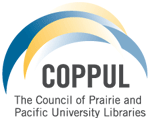 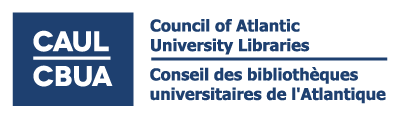 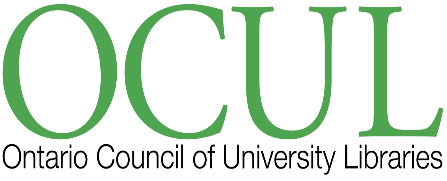 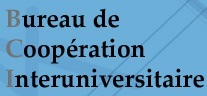 CURBA Participating Libraries by Name of InstitutionAcadia University (Nova Scotia)Algoma University (Ontario) Athabasca University (Alberta)Atlantic School of Theology (Nova Scotia)Bibliothèque et Archives nationales du QuébecBishop's University (Québec)Brandon University (Manitoba)Brock University (Ontario)Carleton University (Ontario)Concordia University (Québec)Concordia University College of AlbertaDalhousie University (Nova Scotia)École de technologie supérieure (Québec)École nationale d'administration publique (Québec)École Polytechnique (Québec)HEC Montréal (Québec)Institut national de la recherche scientifique (Québec)The King's University College (Alberta)Kwantlen Polytechnic University (British Columbia) Lakehead University (Ontario)Laurentian University (Ontario)Laval University. See Université LavalMalaspina University-College. See Vancouver Island UniversityMacEwan University (Alberta)McGill University (Québec)McMaster University (Ontario)Memorial University of NewfoundlandMount Allison University (New Brunswick)Mount Royal University (Alberta) Mount Saint Vincent University (Nova Scotia)Nipissing University (Ontario)Nova Scotia College of Art & DesignOntario College of Art & Design*
*does not lend to undergraduates from other institutions, except York& RyersonQueen's University (Ontario)Royal Military College of Canada (Ontario)Royal Roads University (British Columbia)Ryerson University* (Ontario)
*does not lend to undergraduates from the University of TorontoSt. Francis Xavier University (Nova Scotia)Saint Mary's University (Nova Scotia)Simon Fraser University (British Columbia)Télé-université (Québec)Thompson Rivers University (British Columbia)Trent University (Ontario)Trinity Western University (British Columbia)Université Bishop's. See Bishop's UniversityUniversité Concordia. See Concordia UniversityUniversité de Moncton (New Brunswick) Université de Montréal (Québec)Université de Sherbrooke (Québec)Université du Québec à ChicoutimiUniversité du Québec à MontréalUniversité du Québec à RimouskiUniversité du Québec à Trois-RivièresUniversité du Québec en Abitibi-TémiscamingueUniversité du Québec en OutaouaisUniversité Laval (Québec)Université McGill. See McGill UniversityUniversité Sainte-Anne (Nova Scotia)University College of Cape Breton (Nova Scotia)University College of the Fraser Valley. See University of the Fraser Valley University of AlbertaUniversity of British ColumbiaUniversity of Calgary (Alberta)University of Guelph (Ontario)University of King's College (Nova Scotia)University of Lethbridge (Alberta) University of ManitobaUniversity of Moncton. See Université de MonctonUniversity of Montreal. See Université de MontréalUniversity of New BrunswickUniversity of Northern British ColumbiaUniversity of Ontario Institute of TechnologyUniversity of Ottawa (Ontario)University of Prince Edward IslandUniversity of Quebec. See Université du QuébecUniversity of Regina (Saskatchewan) University of SaskatchewanUniversity of Sherbrooke. See Université de SherbrookeUniversity of the Fraser Valley (British Columbia)University of Toronto* (Ontario)
*does not lend to undergraduates from other institutions
*fees apply for faculty, graduate students and staff from other universities University of Victoria (British Columbia)University of Waterloo (Ontario)University of Windsor (Ontario)University of Winnipeg (Manitoba) Vancouver Island University (British Columbia) Western University (Ontario)Wilfrid Laurier University (Ontario)York University* (Ontario)
*does not lend to undergraduates from the University of Toronto